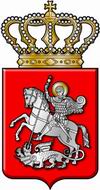 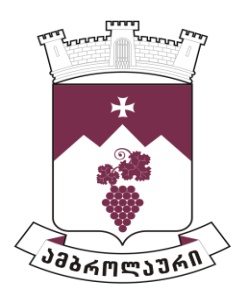 ამბროლაურის მუნიციპალიტეტის საკრებულოსგ ა ნ კ ა რ გ უ ლ ე ბ ა  N562022 წლის 29 ივნისიქ. ამბროლაურიამბროლაურის მუნიციპალიტეტის საკრებულოს 2022 წლის მესამე კვარტლის სამუშაო გეგმის დამტკიცების შესახებსაქართველოს ორგანული კანონის „ადგილობრივი თვითმმართველობის კოდექსი“ 61-ე მუხლის პირველი და მე-2 პუნქტების, 24-ე მუხლის მე-2 პუნქტის და „ამბროლაურის მუნიციპალიტეტის საკრებულოს რეგლამენტის“ მე-3 მუხლის მე-3 პუნქტის „ვ“ ქვეპუნქტის შესაბამისად ამბროლაურის მუნიციპალიტეტის საკრებულომგ ა დ ა წ ყ ვ ი ტ ა :1. დამტკიცდეს „ამბროლაურის მუნიციპალიტეტის საკრებულოს 2022 წლის მესამე კვარტლის  სამუშაო გეგმა“ დანართის შესაბამისად. 2. განკარგულება შეიძლება გასაჩივრდეს ძალაში შესვლიდან ერთი თვის ვადაში, ამბროლაურის რაიონულ სასამართლოში (მისამართი: ქ. ამბროლაური, კოსტავას ქ. N13).3.  განკარგულება ძალაში შევიდეს მიღებისთანავე.საკრებულოს თავმჯდომარე                                                                 ასლან საგანელიძე